№ 213 от 22 мая 2019 годаР Е Ш Е Н И ЕСобрания  депутатов  муниципального  образования«Шалинское сельское поселение»О внесении изменений в Положение о порядке управления и распоряжения имуществом муниципальной собственности муниципального образования «Шалинское сельское поселение»В соответствии с Федеральным законом №131-ФЗ от 06.10.2003 г. «Об общих принципах организации местного самоуправления в Российской Федерации», Собрание депутатов муниципального образования «Шалинское сельское поселение» РЕШИЛО:1.Внести в Положение о порядке управления и распоряжения имуществом муниципальной собственности муниципального образования «Шалинское сельское поселение», утвержденное решением Собрания депутатов муниципального образования «Шалинское сельское поселение» от 30 марта 2007 года № 73, (далее –  Положение) следующие изменения:1.1. Часть 1 статьи 4 Положения изложить в следующей редакции: «1. Муниципальное имущество закрепляется за муниципальными унитарными предприятиями на праве хозяйственного ведения, за муниципальными учреждениями и казенными предприятиями – на праве оперативного управления в порядке, установленном в соответствии с гражданским законодательством Главой администрации муниципального образования «Шалинское сельское поселение»;1.2.Статью 7 Положения дополнить пунктом 4 следующего содержания:«4. В соответствии с Гражданским кодексом Российской Федерации муниципальное образование несет субсидиарную ответственность по обязательствам казенного предприятия при недостаточности их имущества.».2. Настоящее решение вступает в силу со дня  его  обнародования.      Глава муниципального образования«Шалинское сельское поселение»:                                                  Т.И.Бушкова«Шале ял кундем»муниципальный образованийын депутатше- влакын  Погынжо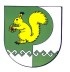 Собрание депутатовмуниципального образования«Шалинское сельское поселение»425 151 Морко район, Кугу Шале ял, Молодежный  урем, 3Телефон-влак: 9-32-65425 151, Моркинский район, дер.Большие Шали ул. Молодежная, 3Телефоны: 9-32-65